     Western Europe Experiences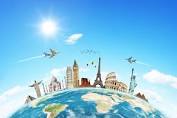 Task:  You have been employed as travel agents for the country you have been assigned.  Your job is to create a poster to be used to persuade and educate people in order for them to want to visit your country.  You want to include information about your country’s geography, culture and people in your poster.  You must, however, include this information using the 5 themes of geography.Purpose:  This project is designed as a project to the Western Europe geography unit.  Each of you will use what you have learned, and what you will research, about geography to create a poster for your country.Objectives:  Students will do the following:Use the internet and other resources to gather information about your country.  You must gather information related to all 5 themes of geography: location, place, human-environment interaction, movement and region.Create a poster that is both informative and interesting.  Remember:  you want people to come and visit your country.  Make your poster as colorful , readable, creative and factual as possible.What must be included in your poster:Map of your countryThree written descriptions for each theme of geography related to your country/nation.  For example, if you were given Ireland as your country and discuss the fact that they export turnips.  This would be related to the theme of movement. (No, Ireland, you cannot use this as your example.)Information about tourist attractions and culture.  Choose at least three places that you would want to visit if you were traveling to that country.Pictures of your country.  You should try to incorporate pictures of people and sights in your country.  This will give people a reason to want to visit your nation/country over another.  You can find these pictures on the internet (but wait until you have all of your other information first.)Pick the best information about each topic (you only need 1 piece of information for each of the 5 themes of geography.)Your names on the poster.  Be creative when placing your names on the brochure.  Where you will find and work on the poster:On the Europe web page you will find a link to the site in which you will create this poster.  http://www.readwritethink.org/files/resources/interactives/Printing_Press/  Click on “START” to create a new document.Click on the Flyer/Sign/PosterClick on “Flyer 5” (This is the one you must use)Each of the 5 text blocks should contain a different theme of geography (see example)When you need to stop you will need to “Save as Draft”, share a copy of this file with all team members (email is the best method).  You will be able to go the this site on any computer and open the file you have saved and continue to work on it.  When you are finished you will need to “Save as Final” – The title should be the name of your country.  Share this PDF file with all team members and email a copy of it to the teacher so it can be put on the web page.Assessment:Students will be graded on the following:Class work and preparationResearchPoster (neat, informative, eye-catching)DUE DATE:  The entire project is due on FRIDAY, January 9th.  This way it can be put on the web page over the weekend and part 2 of project can start on Monday, January 12th.TRAVEL POSTER RESEARCHMy country is ___________________________________.The capital of my country is ___________________________________.Visit the following website: https://cia.gov/library/publications/the-world-factbook/  Choose your country from the drop down menu.  The following information will appear:Geography (here you can find the latitude/longitude of your country, population, etc.)People (this will  be helpful when searching for human features of your nation – theme of place)Government (theme of place)Economy (discuss import/exports – theme of movement, H-E interaction)Communication (discuss opportunities for communications – theme of movement)Transportation (theme of movement)*You might use the information in an entirely different way.  Do not feel that you have to follow my above ideas.5.  Use www.lonelyplanet.com from the Europe page if you want to find more travel information, just make sure the information fits into the 5 themes of geography.Names ______________________________________________________________________________RESEARCH SHEET(This sheet is here for you to take notes on.  It will be collected and graded separately from the project.  You do not need to write in complete sentences.  If you need additional space, attach a sheet of loose leaf paper to the back of this sheet.  You need to include at least 3 descriptions for each theme of geography, except for location.) Location:Absolute (use absolute location of capital city) – Relative – Place:Human Features (list tourist attractions/building here) – Physical features (landforms, climate, plant/animal life) – Human-Environment Interaction:People Affecting the Environment – Environment Affecting People – Movement:People move – Goods move – Ideas move – Region – Tourist attractions (3):